DEMANDE DE PRE-INSCRIPTION SCOLAIRE –  Rentrée de septembre 2021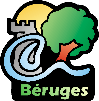 A déposer à la mairie :Mairie de Béruges1 place de l’église86190 BERUGESou		A envoyer par mail : mairie@beruges.fr Contact : Accueil mairie05 49 53 32 54 	RENSEIGNEMENTS GENERAUX CONCERNANT L’ENFANT	Nom : ………………………………………………………………………………….	Prénom : ……………………..……………………………………………………………………………Date de naissance : ………./…….…./…………..	Lieu de naissance : ………………………………………………………..…………….. Sexe :	F 	M Cette inscription fait-elle suite à une nouvelle arrivée dans la commune ? ……………………….………………………….. Oui    Non Si déjà scolarisé, nom de la dernière école fréquentée : ………………………………………………..…Lieu de résidence de l’enfant :Ville : …………………………………….………………..N°:  ………………….	Voie: …………………………………………………………………………………………………………………………………………………………………………..………………….Suite (chez) :  ………………………………………………………... Code postal :  ……………………..……… Ville : ……………………………………………………………………………….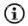 Garde Alternée : Oui  Non      Si garde alternée  indiquer l’adresse choisie par les parents pour la scolarisation de l’enfantFamilles sans domicile  indiquer l’adresse exacte du lieu de vie de l’enfant au moment de son inscription 	RENSEIGNEMENTS SPECIFIQUES CONCERNANT L’ENFANT et LE FOYER	Frères et sœurs de moins de 12 ans, résidant à la même adresseDemande de pré-inscription Commune de Béruges     page 1/2	DEMANDE DE PRE-INSCRIPTION SCOLAIRE – Rentrée de septembre  2021A déposer à la mairie :Mairie de Béruges1 place de l’église86190 BERUGESou		A envoyer par mail : mairie@beruges.fr Contact : Accueil mairie05 49 53 32 54 Selon les situations, des pièces supplémentaires pourront être demandées.En fonction de la situation de famille : Photocopie du dernier jugement ou ordonnance provisoire du juge des affaires familiales mentionnant les conditions d’exercice de l’autorité parentale et la résidence habituelle de l’enfant pour les parents séparés ou divorcés. A défaut, attestation sur l’honneur du 2ème parent accordant tout pouvoir à la scolarisation de l’enfant pour les parents séparés ou divorcés.Demande de pré-inscription Commune de Béruges     page 2/2	PROCEDURE RELATIVE AUX DEMANDES D’INSCRIPTION SCOLAIRE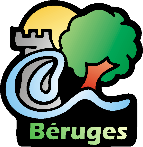 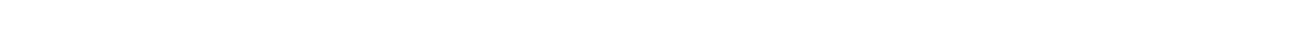 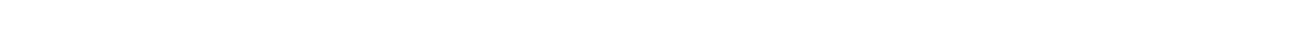 Lorsque le dossier de pré-inscription de votre enfant aura été traité, vous recevrez un certificat d’inscription scolaire.Muni  de   ce   document,   la   famille   doit   prendre   rendez-vous   avec   la   direction   de   l’école.   C’est à cette occasion que sera fixée la date d’admission (date d’entrée de l’enfant à l’école).Attention : en cours d’année, l’admission ne peut pas  avoir  lieu  le  même  jour  que  le  rendez-vous  avec la direction.A noter : L’admission définitive sera prononcée par la direction de l’école.Dans tous les cas, aucune admission à l’école ne pourra se faire sans certificat d’inscription délivré par la Mairie.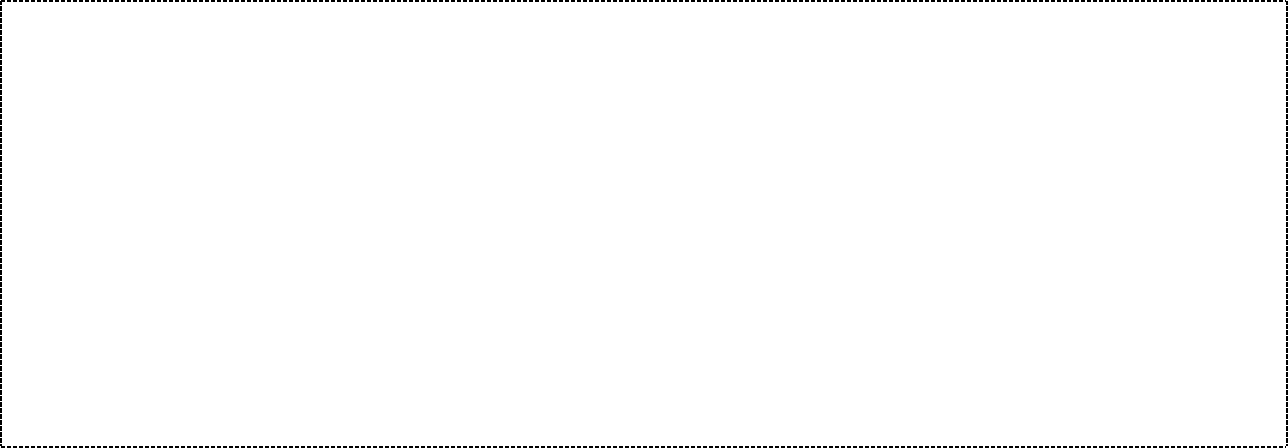 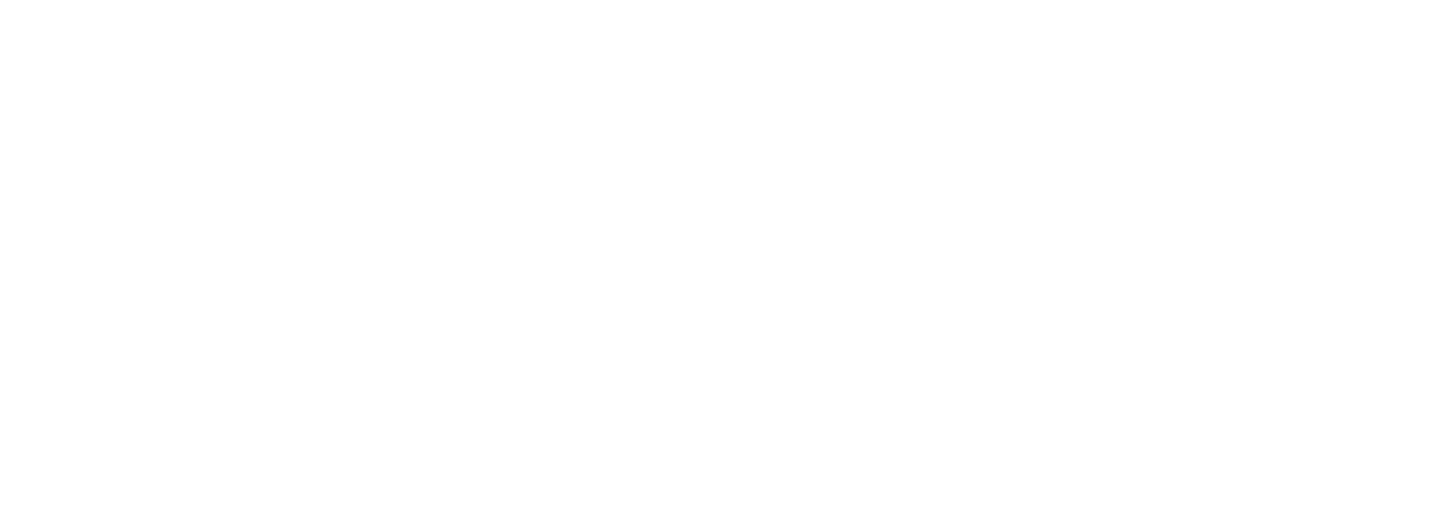 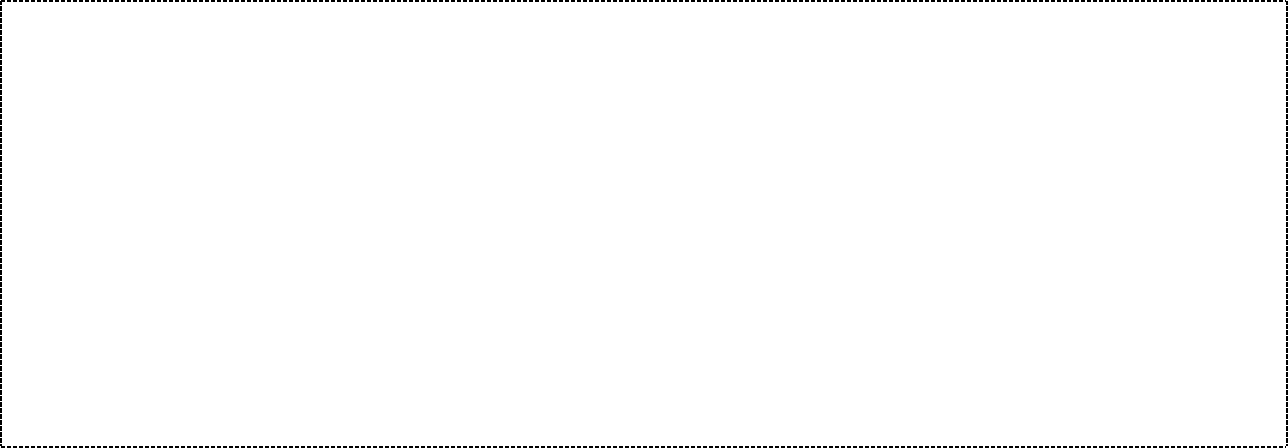 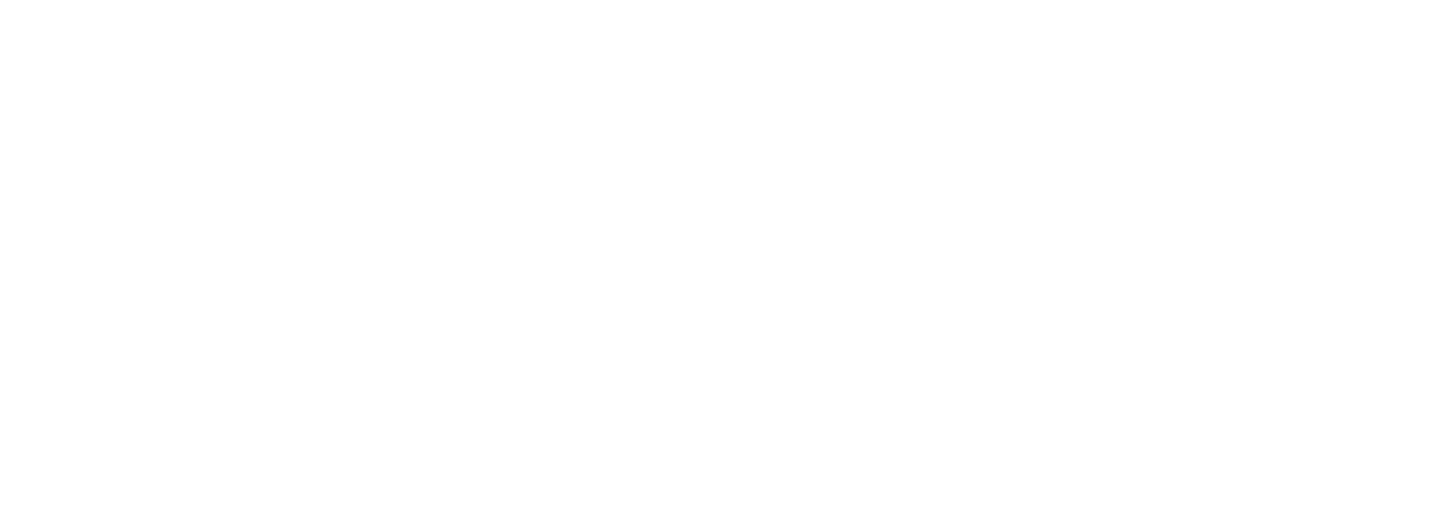 RESPONSABLE LEGAL 1RESPONSABLE LEGAL 1RESPONSABLE LEGAL 2RESPONSABLE LEGAL 2NomPrénomQualité : mère, père…Situation familialeCélibataire 	Marié(e) 	Pacsé(e) Concubinage  Divorcé(e)  Séparé(e) Veuf(ve) Célibataire 	Marié(e) 	Pacsé(e) Concubinage  Divorcé(e)  Séparé(e) Veuf(ve) Célibataire 	Marié(e) 	Pacsé(e) Concubinage   Divorcé(e)   Séparé(e) Veuf(ve) Célibataire 	Marié(e) 	Pacsé(e) Concubinage   Divorcé(e)   Séparé(e) Veuf(ve) Autorité parentaleOui Non Oui Non TéléphoneFixe : Portable :Fixe : Portable :Fixe : Portable :Fixe : Portable :J’accepte de recevoir des SMSOui Non Oui Non AdresseEmail(en majuscule)J’accepte de recevoir des mailsOui Non Oui Non Enfant 1Enfant 2Enfant 3Enfant 4NomPrénomDate de naissance………….…./……….…./…………..………….…./……….…./…………..………….…./……….…./…………..………….…./……….…./…………..EcolePROCEDURE ET PIECES DEMANDEESPROCEDURE ET PIECES DEMANDEESPIECES A FOURNIRCADRE RESERVE1 - Photocopie intégrale du livret de famille OU copie intégrale de l’acte de naissance de l’enfant2 - Un justificatif de domicile au choix parmi les pièces suivantes uniquementFacture de moins de 3 mois : gaz, électricité, eau, charges, téléphone fixeAutres pièces justificatives : contrat ouverture gaz , eau, bail tamponné et signé par l’agence,attestation d’assurance habitation, partie de l’acte final d’achat (pour les nouveaux propriétaires) portant mention de l’adresse et des noms3a - Parents hébergés chez une tierce personne-	Attestation d’hébergement + pièce d’identité de l’hébergeant-	Un justificatif de domicile de l’hébergeant (voir point 2)-	Un justificatif de domicile de l’hébergé à l’adresse de l’hébergeant :attestation sécurité sociale ou CAF, relevé de compte bancaire (sans le détail du relevé), attestationd’assurance habitation, fiche de paie, contrat de travail ou attestation employeur3b - Familles sans domicile ou hébergées par une structure-	Attestation du lieu de vie réel de l’enfant signée et tamponnée par l’association en lien avec la famille (seulel’adresse du lieu de vie de l’enfant sera prise en compte et non l’adresse postale de l’association)-	Pour les familles en bénéficiant, adresse de la domiciliation postaleSIGNATURE DES PARENTSJe soussigné(e)……………………………….…………………………………….. certifie sur l’honneur l’exactitude des renseignements figurant sur ce document et m’engage à signaler à la Plateforme Famille tout changement qui interviendrait au cours de l’année ainsi que toute annulation d’inscription.En accord avec l’article 372-2 du code civil, à l’égard « des tiers de bonne foi, chacun des parents est réputé agir avec l’accord de l’autre, quand il fait seul un acte usuel de l’autorité parentale relativement à la personne de l’enfant».Je certifie sur l’honneur que l’inscription scolaire de mon enfant est effectuée avec l’accord du 2ème parent.SIGNATURE DES RESPONSABLES LEGAUX :	Date : ………………./……………./………………